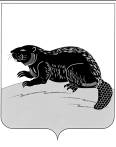 АДМИНИСТРАЦИЯ ГОРОДСКОГО ПОСЕЛЕНИЯ ГОРОД БОБРОВ БОБРОВСКОГО МУНИЦИПАЛЬНОГО  РАЙОНАВОРОНЕЖСКОЙ ОБЛАСТИП О С Т А Н О В Л Е Н И Еот « 15 »  октября  2021г. № 398               г.БобровОб отмене постановления администрации городского поселения город Бобров Бобровского муниципального района Воронежской области от 01.02.2019г. №40 «Об утверждении Административного регламента осуществления муниципального контроля за сохранностью автомобильных дорог местного значения в границах городского поселения город Бобров Бобровского  муниципального района Воронежской области»В соответствии с Федеральным законом от 31.07.2020 №248-ФЗ «О государственном контроле (надзоре) и муниципальном контроле в Российской Федерации», в целях приведения нормативного правового акта в соответствие с действующим законодательством, администрация городского поселения город Бобров Бобровского муниципального района Воронежской области постановляет:1.Постановление администрации городского поселения город Бобров Бобровского муниципального района Воронежской области от 01.02.2019г. №40 «Об утверждении Административного регламента осуществления муниципального контроля за сохранностью автомобильных дорог местного значения в границах городского поселения город Бобров Бобровского  муниципального района Воронежской области» (с учетом изменений от 29.04.2020 №137, от 29.03.2021 №120) признать утратившим силу.2. Контроль за исполнением настоящего постановления оставляю за собой.Глава администрации городского поселения город Бобров                                                               В.И.Брызгалин